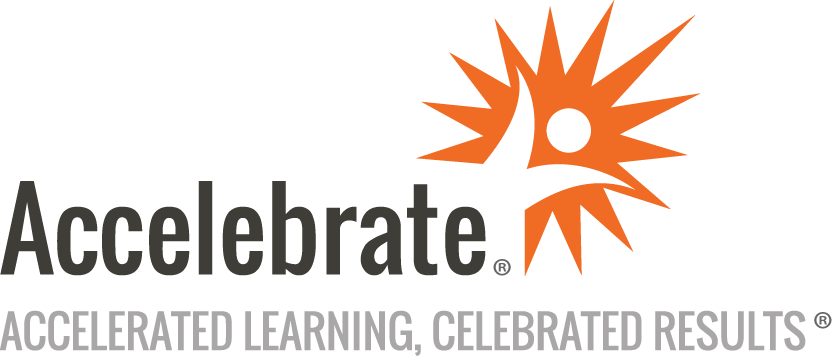 Unit Testing in MuleSoftCourse Number: MULE-114
Duration: 2 daysOverviewThis Unit Testing in Mule training course teaches attendees how to create, design, and run automated tests for Mule applications. Students use the Anypoint Studio tool to write Mule code, minimize manual testing, mock and spy processors, verify processor calls, and generate coverage reports.PrerequisitesStudents must be proficient in Anypoint Studio and Anypoint Platform. Some experience in creating unit testing is helpful but not required.MaterialsAll students receive comprehensive courseware.Software Needed on Each Student PCStudents will not need to install any software on their computers for this class. The class will be conducted in a remote environment. Students need a local computer with a web browser (preferably Chrome), stable internet, two monitors, and a headset/microphone.ObjectivesExplain the components of MUnit and the MUnit ToolsDefine MUnit test scopes and processorsCreate an MUnit test from a Mule flowCreate an MUnit test from a blank testCreate an MUnit test using the Test Recorder componentRun an MUnit test or suiteIgnore an MUnit test or suiteUnderstand MUnit failures and test coverage resultsOutlineMUnit Introduction and Processors MUnit ModulesMUnit ScopesDatabase UtilsFTP UtilsProcessors – MockWhen, ThenReturn, AssertThat, AssertWhenSpy, ValidateMUnit Test from a Flow Use Case 1Create an MUnit Test from a Mule FlowRun MUnit TestRun MUnit SuiteTest Results AnalysisCoverage ReportReview LogsMUnit ErrorsMUnit Blank Test Use Case 2Create an MUnit Test from Blank TestRun MUnit TestRun MUnit SuiteTest Results AnalysisCoverage ReportReview LogsMUnit ErrorsMUnit Recorder Use Case 3Create an MUnit Test from Blank TestRun MUnit TestRun MUnit SuiteTest Results AnalysisCI/CD Pipeline MUnit Tests in CI/CD PipelineTest Report Percentage SettingsFailed DeploymentsConclusion